Raby Redcurrant & red onion relish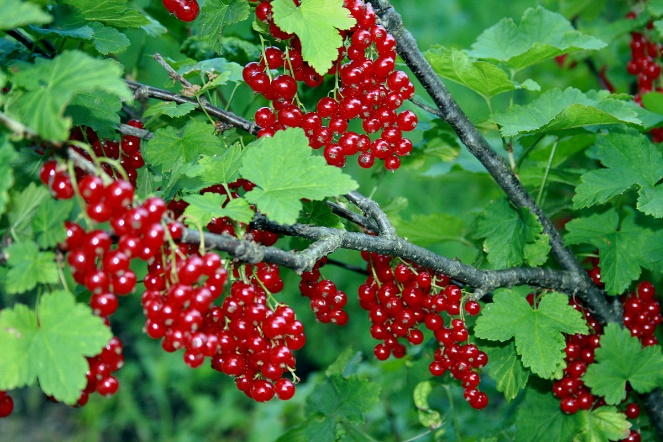 Preparation total time 55 MinMakes one 400grm potNutrition: per serving (1 Tablespoon)A delicious sweet chutney, perfect for every occasion, especially with our homemade sausage rollsIngredients200g     Red Currants140g     Light muscovado Sugar200ml   Red wine Vinegar2           Medium Red Onions- Peeled and cut into wedges1           Medium Red Pepper- seeded and chopped2           Cloves of garlic.20g       Fresh Ginger Grated 1 tsp     Five Spice  1           Small red chilli, seeded and chopped2 Tbsp  olive OilMethodRoll the onions with red peppers and Olive Oil in a frying pan for 5-8 min over a high heat until lightly charred and softened. Remove from the pan and set aside.Put the chilli, garlic and ginger in the pan with half the vinegar. Bring to the boil then simmer for 2-3 min. Add the onions and pepper plus remaining vinegar, all the sugar, spice and 1tsp salt.Bring to the boil then simmer for 5 min until thickened. Add redcurrants and simmer for about 5 mins more.Remove and pour into a large heatproof Jar and seal whilst hotWill keep in fridge for up to 3 weeks.  Recipe by Estate Chef Tom ParryKcal57Fat2gSaturates0gCarbs11gSugars9gFibre1gProtein1gLow in Salt0.41g